KARABÜK ÜNIVERSITESI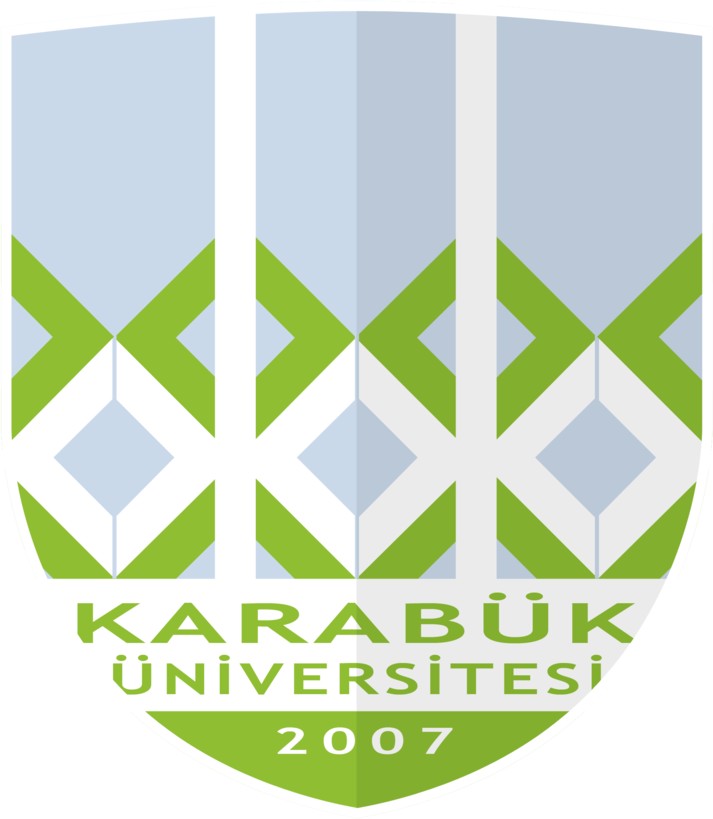 IKTISADI VE IDARI BILIMLER FAKÜLTESI2018 - 2019 Akademik Yılı Güz Dönemi 0502 − İşletme İ  Ö  (4. Sınıf Ders Programı)PAZARTESISALIÇAR$AMBAPER$EMBECUMACUMARTESIPAZAR1. saat 08:00 - 08:452. saat 08:50 - 09:353. saat 09:40 - 10:254. saat 10:30 - 11:155. saat 11:20 - 12:056. saat 13:00 - 13:457. saat 13:50 - 14:358. saat 14:40 - 15:259. saat 15:30 - 16:1510. saat 16:20 - 17:0511. saat 17:10 - 17:55ISL405 [T]Dr. Öğr. Üyesi Mehmet Murat TUNÇBILEKDerslik 301ISL413 [T]Prof. Dr. Ahmet GÜRBÜZ Derslik 301ISL429 [T]Prof. Dr. Ahmet GÜRBÜZ Derslik 301ISL407 [T]Doç. Dr. Mehmet  İSLAMOĞLUDerslik  40812. saat 18:00 - 18:45ISL405 [T]Dr. Öğr. Üyesi Mehmet Murat TUNÇBILEKDerslik 301ISL413 [T]Prof. Dr. Ahmet GÜRBÜZ Derslik 301ISL429 [T]Prof. Dr. Ahmet GÜRBÜZ Derslik 301ISL407 [T]Doç. Dr. Mehmet  İSLAMOĞLUDerslik  40813. saat 18:50 - 19:35ISL405 [T]Dr. Öğr. Üyesi Mehmet Murat TUNÇBILEKDerslik 301ISL413 [T]Prof. Dr. Ahmet GÜRBÜZ Derslik 301ISL429 [T]Prof. Dr. Ahmet GÜRBÜZ Derslik 301ISL407 [T]Doç. Dr. Mehmet  İSLAMOĞLUDerslik  40814. saat 19:40 - 20:25ISL419 [T]Doç. Dr. Muhammet BELENDerslik 401ISL427 [T]Dr. Öğr. Üyesi Hakan VARGÜN Derslik  306ISL401 [T]Dr. Öğr. Üyesi Ozan BÜYÜKYILMAZDerslik 301ISL403 [T]Dr. Öğr. Üyesi Abdulkadir ATAR Derslik 40815. saat 20:30 - 21:15ISL419 [T]Doç. Dr. Muhammet BELENDerslik 401ISL427 [T]Dr. Öğr. Üyesi Hakan VARGÜN Derslik  306ISL401 [T]Dr. Öğr. Üyesi Ozan BÜYÜKYILMAZDerslik 301ISL403 [T]Dr. Öğr. Üyesi Abdulkadir ATAR Derslik 40816. saat 21:20 - 22:05ISL419 [T]Doç. Dr. Muhammet BELENDerslik 401ISL427 [T]Dr. Öğr. Üyesi Hakan VARGÜN Derslik  306ISL401 [T]Dr. Öğr. Üyesi Ozan BÜYÜKYILMAZDerslik 301ISL403 [T]Dr. Öğr. Üyesi Abdulkadir ATAR Derslik 40817. saat 22:10 - 22:5518. saat 23:00 - 23:4519. saat 23:50 - 00:3520. saat 00:40 - 01:05